Instituto de Química – USP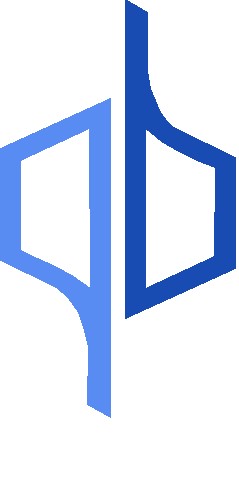 Pós-GraduaçãoREQUERIMENTO PARA ATRIBUIÇÃO DE CRÉDITOS ESPECIAIS - BIOQUÍMICASão Paulo, _____de _______________ de _________ Exmo(a). Sr(a). Prof(a). Dr(a). ________________________________________ DD. Presidente da Comissão de Pós-Graduação IQ-USP Senhor(a) Presidente: Eu,.........................................................................................................................., aluno(a) regularmente matriculado(a) no Curso de Pós-Graduação ao nível de .............................. área de ..................................... 	deste 	Instituto, 	sob 	a 	orientação 	do(a) 	Prof(a). 	Dr(a). ............................................................................, venho por meio deste solicitar a essa Comissão para que sejam analisadas as atividades desenvolvidas e abaixo discriminadas com vistas à atribuição de créditos especiais. Contagem em: (   ) Até três (03) créditos (1 autoria 3 créditos; co-autoria 2 créditos) para cada trabalho completo publicado em periódico científico de circulação internacional e que tenha corpo editorial; (Resumo do trabalho, nome da revista, ano, volume, página inicial e final, cidade e país);  (    ) Até três (03) créditos (1 autoria 3 créditos; co-autoria 2 créditos) para cada trabalho completo publicado em periódico científico de circulação internacional e que tenha para cada livro ou capítulo de livro de reconhecido mérito científico ou tecnológico; (Nome do livro, ano, volume página inicial e final, cidade e país); (   ) Um (01) crédito para cada trabalho completo publicado em periódico científico de circulação nacional e que tenha corpo editorial (Resumo do trabalho, nome da revista, ano, volume, página inicial e final, cidade e país); (    ) Um (01) crédito para cada trabalho completo publicado em anais ou similares (Certificado, resumo do trabalho, local e data do congresso, número de página inicial e final, cidade e país); (   ) Um (01) crédito para cada participação, com apresentação de trabalho, em congresso científico nacional (Certificado, resumo do trabalho, local e data do congresso, número de página inicial e final, cidade e país); (    ) Dois (02) créditos para cada participação, com apresentação de trabalho, em congresso científico internacional (Certificado, resumo do trabalho, local e data do congresso, número de página inicial e final, cidade  e país); (    ) Dois (02) créditos para cada participação semestral no Programa de Aperfeiçoamento do Ensino (PAE), limitando-se o total nesta modalidade a 04 (quatro) créditos para Mestrado, 04 (quatro) créditos para Doutorado e 08 (oito) créditos para Doutorado Direto. *Parte dos créditos mínimos exigidos em disciplinas pode ser obtida como Créditos Especiais, sendo estes limitados a 8 (oito) créditos para o Mestrado, 10 (dez) créditos para o Doutorado e 12 (doze) créditos para o Doutorado Direto. ....................................................................... Assinatura do aluno(a) ....................................................................... Assinatura do orientador(a) Para uso da CCP Assunto Aprovado na CCP do Programa de ......................................, em sua ..................... Reunião em ............../.........../.............. . Aprovado .............. Crédito(s) ....................................................... Assinatura  Assunto Indeferido na CCP do Programa de ......................................, em sua ..................... Reunião em ............../.........../.............. . ....................................................... Assinatura  Para uso da CPG            Assunto Aprovado na ....................  CPG em .........../............/............... ,  .............. Crédito(s) Assunto Indeferido na .................... CPG em .........../............/............... . ....................................................... Assinatura  